Fairlight / Manly Cub Scouts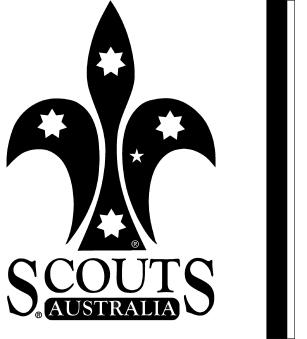  2015 - Term 4 Program Term Theme:   Hunters & Gatherers Meetings -  Tuesdays 6:00pm to 7:30pm Ivanhoe Park Scout Hall, Park Ave, Manly (via Birkley Road) Unless advised otherwise. Group details can be found at: http://fairlightmanlyscouts.org.au LeadersCub Leader: 		Richard Brooke (Akela) - rgbrooke@hotmail.com  Mobile: 0438655895Assist. Cub Leader:	James Godfrey (Kaa) – robert.godfrey1@au.nestle.com Mobile: 0410461201Assist. Cub Leader:	Daryl Mclean – darylmclean@hotmail.com  Mobile: 0416004715Assist. Cub Leader:	Gab Stokes (Keego) – gabstokes@gmail.com Mobile: 0401841636Group Leader: 		Neil Hadley – neil.camille.hadley@bigpond.com  Home: 99773817 Mobile: 0418417420Key Upcoming Dates:James Craig Sleepover- 24th & 25th Oct: Sleep in a hammock, swab the decks, Nautical Fun.Family Camp - 7th & 8th Nov: Bring your tent, food and family. For a fun over nighter at Manly Dam.Northern Beaches Cubs Out & About – Sunday 15th Nov: N.B. Cubs get together for a fun day out.Xmas Tree Sales – 5th Dec: Our annual Fundraiser, let the sales man within you free.End of Year Family Get together – Tuesday 15th Dec: Come together for our last Cub night of 2015.  Housekeeping notes:Uniform: For insurance as well as appearance purposes, Cubs MUST travel to and from Cubactivities in full Cub uniform. It is important that the uniform is well maintained and worn correctly. (for example: Scarves rolled neat & tight). If any items are missing, we can replace them, but not on the night!Footwear: We spend a lot of time outdoors, even on hall nights. Please make sure that your Cub is wearing footwear suitable for outdoor activities. Bare feet, Thongs, Sandals, and Crocs are NOT suitable or safe, and may restrict the activities the Cub is allowed to take part in.Drop off – Pick Up: Please endeavor to drop off and pick up Cubs at the times specified. When picking up your Cub, please let the coordinating Leader know, so that we can maintain correct contact and handover of the Cubs. Cubs must stay with the leaders until picked up by their parents or a responsible adult authorized to do so by their parents.Parent Helpers: To achieve the best experience for the Cubs, and maintain the required 1 Adult to 6 Children ratio we have included a Parent Helper roster into the term programs, (Cubs surname of family helping). If you can’t make the evening you have been rostered on for please swap with another parent (Family) or let the coordinating leader for that event know ASAP. If you are dropping your Cub off and are at a loose end till you pick them up please feel free to stay and help, let the coordinating leader know and join in.It is a requirement of the NSW Govt that a Volunteer Declaration (Scouts form M5) be completed by all volunteers working with children. Each person helping is required to fill the form out (just the once) and give it to the coordinating leader; confidentiality in all matters is one of our main priorities. Leader Structure: All the leaders are volunteers and have other commitments that may restrict what events they can attend. As such the Coordinating Leader (CL) will change from event to event, please see the Term Programs for the CL. The CL will endeavor to confirm the details of an upcoming event - time, place, equipment requirements, activities etc etc. If no confirmation is received refer to the program.  Please refer all queries, correspondence and admin matters to the CL for that event.  E1 forms: These forms are to provide parents with information about events away from the Ivanhoe Park area, to enable them to make an informed decision about their child attending. E1 forms will be sent out ahead of time for the relevant events. The 1st page needs to be returned fully filled in and signed. If you require any additional information for any events contact the coordinating leader.Boomerang Badge Work: The Cubs should be putting in some individual effort for their Boomerang badges. Therefore it is expected the Cubs will have some elements either ready for assessment or have a good idea of what is required. Eg: For the Ropes section, a little practice at home with a rope tying a reef knot, clove hitch or sheetbend for the Silver Boomerang will give them a lot more pride in the badge then just being shown it and copying.DateActivityDetailsParent Helpers (Cubs Surname)Co-ordinating Leader (CL)Duty Six9th - 11th Oct Fri  to SunSnow WeekendA cool time in the Snow. Snow men, Snow balls and tobogganing. N/AJames (Kaa)N/A13th Oct TuesdayFun with FoodSpaghetti  & Marshmallow towers, Lentil Balloon balls, games. At hallVan SchieNooneDarylRed20th Oct TuesdayManly’s best chip.A search for Manly’s best chip. In Sixes one chip each per shop with a ranking.Dylan BurgessBousteadGab (Keego)N/A24th–25th OctSat - SunJames Craig SleepoverA night of Nautical fun and sleeping in Hammocks on the Tall Ship James CraigAll welcome.Richard (Akela)N/A27th Oct TuesdayFishing info nightAn Introduction to fishing with knots, fish types, bag limits and safety. In Hall.NewtonBurkeJames (Kaa)Black3rd Nov TuesdayFish-Care FishingAn evening fishing at Narrabeen Lakes with fish care DPI – NSW.HoughMatthew BurgessRichard (Akela) N/A7th-8th Nov Sat & SunFamily Camp Manly DamOur annual family sleep out.All Requierd / EncouragedRichard (Akela)N/A10th Nov  TuesdayRemembrance  Day - 11th NovThe Cubs will make a Poppy wreath and lay it at the War Memorial on the Corso. BongarzoniBrownRichard (Akela) Tawny15th Nov SundayNB Region Out & AboutNorthern Beaches Cubs get together.All welcome / EncouragedRichard (Akela)N/A17th Nov TuesdayUrban GardenersVisit a Community Garden and make a Plastic Cup Green house with Alf Alfa??? MillsBoltonDarylN/A 24th Nov TuesdayArcheryAn evening of Bow and arrows with Warringah Archery at Cromer. ChurchBickfordGab (Keego)N/A1st Dec TuesdayOutdoor cookingCubs set their own fires & Sizzle their own sausages.  Manly Dam.StackerStoll, AlywinDarylN/A5th Dec SaturdayChristmas Tree SalesOur Annual Group Fundraiser. Xmas tree sales. Roster to follow soon……All Required / EncouragedBarbara CamposN/A8th Dec TuesdaySummer beach time.Swim, Snorkel and fun on the beach. Fairlight or Shelly Beach. To be confirmedCarmelParkes, P-JonesJames (Kaa)N/A15th Dec TuesdayCub Xmas A Cub Family get together at The Old  Manly Gas Works & Little Manly BeachAll Welcome / EncouragedDarylN/A